«АЛЕНЬКИЙ ЦВЕТОЧЕК»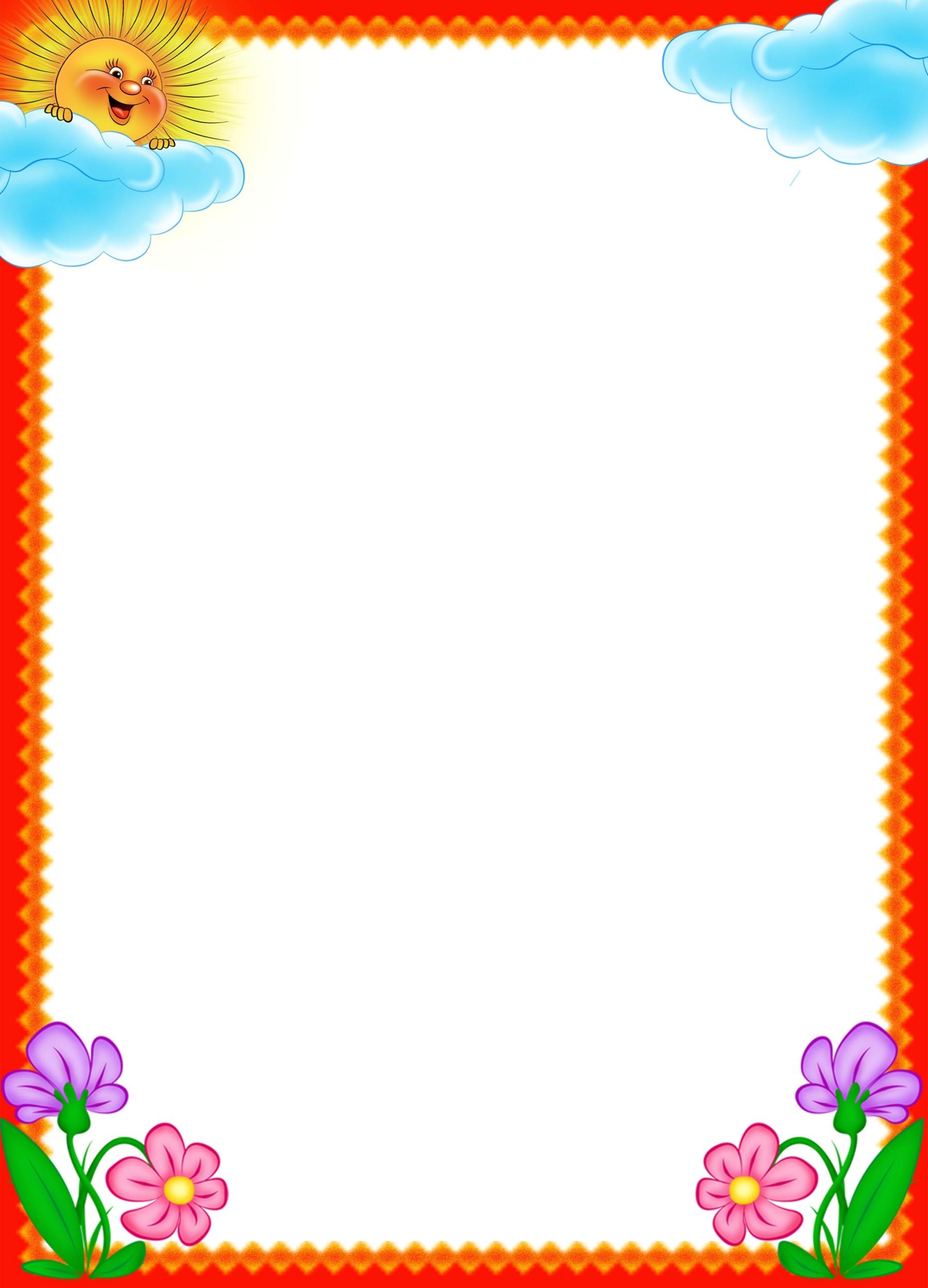 Действующие лица:  Сказочные феи, Варвара, Гордея, Настенька, Нянюшка, Купец, Чудище, Принц, деревья – дети, птицы - дети.Выбегают сказочные феи, танцуют, с окончанием музыки останавливаются.                                           ТАНЕЦ ФЕЙ Фея 1: Подружки, феи сказочной страны, Уж вечер, виден краешек луны, Вечерней сказки время настает.Фея 2: Мы знаем сказки все наперечет Какую же из них ребятам нашим Сегодня в час вечерний мы расскажем?Фея 3: О Золушке?Фея 4: Нет, нет, о Несмеяне! Фея 5: А лучше сказку о царе Салтане.Фея 1: Позвольте мне сказать, подружки-феи, Какая сказка мне других милее. В ней столько ласки, доброты и света! Про аленький цветочек сказка эта.Фея 2: «Цветочек аленький?» - Что ж, так тому и быть. Пора ребятам сказку подарить. В неком царстве-государстве Знаменитый жил купец.Фея 4: Жил в довольстве и богатстве, Только был, увы, вдовец. Лишь одно было отрадой, Утешением в печали – Три его родные дочки  Его сердце согревали.( На заднем плане – изба, возле ее садятся на скамейке три дочери  Варвара, Гордея, Настенька, вышивают и поют):Варвара: Шей, иголочка, раскрутись, клубок. Шей, иголочка, вышивай платок. Вышивай платок гладью шелковой, За стежком стежок, да со всей душой.                          ХОРОВОД ПОДРУЖЕК (на русскую народную мелодию)Звучит музыка, подружки водят хоровод. Что ты, Настенька, грустна Что печалишься? О чем девица, краса,  Убиваешься?Настенька: Уезжает батюшка в дальние края.Подружки: Так вернется скоро, это – не беда.Нянюшка: Настенька! Варварушка! Гордеюшка!Настенька: Нянюшка зовет, Попрощаться с батюшкой Выходит купец.Купец: Дочки ненаглядные,  Ехать мне пора. Ждут дороги дальние  С раннего утра Распродам товары все – тотчас ворочусь. Не печалься, Настенька, Прочь тоску и грусть! Что моим красавицам – дочкам привезти?Гордея: Привези мне батюшка…Варвара: Гордея, помолчи! Я сестра здесь старшая,  Мне и говорить.Купец: Слушаю, Варварушка,  Так тому и быть.Варвара: Говорят вот, батюшка,  Что на свете есть Ожерелье дивное –  В нем камней не счесть. Искрами волшебными  Все они горят. В нем рубины красные И большой брильянт.Купец: Отыщу, Варварушка,  О таком слыхал. Что тебе, Гордеюшка? Твой черед настал.Гордея: Есть на свете, батюшка, Шкатулочка резная:  Птицами, узорами, цветами расписная.Купец: Для тебя, Гордеюшка, постараюсь я. А теперь, Настасьтюшка, очередь твоя.Настя: Не нужны мне, батюшка, бархат и парча, Ни шкатулки дивные, злато, жемчуга. Привези, родимый, мне аленький цветочек,  Словно зорька алая каждый лепесточек. Чтоб цветочка алого краше не сыскать.Гордея: Что-нибудь толковее могла бы заказать.Купец: Постараюсь, Настенька, цветик отыщу. Как узнать, что краше нет – ума не приложу. До свиданья, милые, в мире и в ладу Без меня живите тут, с богом, я пойду.                                    ЗВУЧИТ ШУМ ВОЛНФея 1: И на следующее утро, снарядив корабль получше, Отправляется в дорогу он навстречу волнам и тучам.Фея 5: Дорога была дальняя, Нашел купец ожерелье дивное и шкатулку расписную. Только вот для Настеньки, для любимой дочки, Где тот самый аленький найти цветочек? Оказался наш купец в заповедном лесу.                              ТАНЕЦ ДЕРЕВЬЕВКупец: Нет, меня не испугаешь, много видел я чудес! Ты утихни, буря злая, расступись, дремучий лес!                ПЕНИЕ ПТИЦ, ШЕЛЕСТ ЛИСТЬЕВ(Звучит музыка, деревья расступаются, появляется дворец, на пригорке – аленький цветочек).Купец: Ах, какой дворец прекрасный, Птичьи голоса звенят, А цветов-то столько разных – Право слово – райский сад! Вот он, аленький цветочек! Что за дивный аромат! Просьбу выполнить всех дочек  Удалось. Ух, как я рад!                                               ЗВУКИ ГРОМА( Срывает цветок, гремит гром)Чудище: Что ты сделал? Как посмел ты Аленький цветок сорвать?  Знай, купец, что лютой смерти  Уж тебе не миновать.Купец: Не губи меня, хозяин, не вели меня казнить! Ты позволь мне слово молвить, все сумею объяснить. Заказала мне цветочек дочь любимая, меньшая, Сколько золота закажешь, расплачусь с тобой сполна я.Чудище: Должен сам тогда вернуться Смерти ожидать своей. Аленьким взмахни цветочком И три раза повернись. В тот же миг вернешься к дочкам. Ну, купец, поторопись!                       ЗВУЧИТ СКАЗОЧНАЯ МУЗЫКА(Дом купца, дочери сидят на скамейке. Рядом сундук.)Варвара: Ожерелье дивное! Заветная мечта!Гордея: Шкатулка расписная! Какая красота!Купец: Ну, так что, свет-Настенька, угодил тебе?Настя: Да, цветочек аленький снился мне во сне! (нюхает цветочек) Что печален, батюшка, иль беда какая?Варвара и Гордея: Может, деньги растерялКупец: Новость есть плохая. В заколдованном лесу я цветок сорвал  А хозяин тех земель сильно осерчал. Он сказал, что смерти лютой Мне теперь не миновать. С вами вот пустил проститься. И назад. Он будет ждать.Варвара: Батюшка, какое горе!Гордея: Может, выход какой есть?Купец: Дал купеческое слово, и порукой – моя честь. Он готов мне дать свободу, только велика цена: Дочь одна должна вернуться во дворец вместо меня.Настя: Батюшка, меня, родимый, в дальний путь благослови, Для меня цветок сорвал ты, дочку глупую прости. Я хозяину готова верой, правдою служить, Может, сердцем он оттает и вернуться разрешит. Прощай, батюшка родимый, сестры милые мои! Помнить буду дом любимый даже на краю земли!                       ЗВУЧИТ РУССКАЯ НАРОДНАЯ МУЗЫКА(Взмахивает цветочком и оказывается в саду у Чудища)Настя: Эй, невидимый хозяин!  Слышишь, я к тебе пришла. Господин ты мой любезный,  Вот цветочек принесла (сажает цветок на место).Чудище: Я не господин, напротив, я – твой преданный слуга. Что прикажешь – все исполню, не обижу никогда. Ты в мой дом войди хозяйкой – все тебе принадлежит. Говори мне без утайки все, что на сердце лежит.(Настенька переодевается в красивое платье, затем выходит с блюдечком в руках)                             ЗВУЧИТ ВОЛШЕБНАЯ МУЗЫКАНастя: Все здесь сказочно, красиво, Да и мой наряд на диво. Ой, а блюдечко какое!Чудище: Повернешь - секрет откроет. Пожелаешь и ответит, Что где делается в свете.Настя: Здесь кругом цветы цветут. Ой, а там снега метут. В шапках снежных все дома –  Настоящая зима!Настя: Блюдце поверну чуток И направлю на восток: Ой, на том краю земли Волны, море, корабли!Настя: Покажи мне блюдечко, милую сторонушку, Льет ли дома дождичек, или светит солнышко? Где мои подруженьки, обо мне скучают ли? Водят хороводы ли, песни распевают ли?Чудище: Настенька, о чем горюешь? Все исполню я сейчас.Настя: Мне б взглянуть одним глазочком  На сторонушку мою. А подарков мне не надо.  Мне бы батюшку обнять! Хоть денек побыть с ним рядом,  Сестер, няню повидать.Чудище: Настенька, не надо плакать,  Просьбу выполню твою Погости в отцовском доме,  Побывай в родном краю. Вот, возьми, взмахни цветочком – Вмиг домой перенесет! Но вернись с заходом солнца,  А не то твой друг умрет.(Взмахивает цветком, ширма закрывается)                        ЗВУЧИТ ВОЛШЕБНАЯ МУЗЫКА(Дом купца, сестры сидят на скамейке и грызут семечки. Появляется Настенька)Настя: Здравствуйте, мои сестрицы! Как я рада вас обнять! Сколько долгих дней мечтала Дом родимый повидать. (Выходят купец, няня, целуют Настеньку)Нянюшка: Наша Настенька вернулась!Гордея: Ха, смотри-ка, заявилась!Варвара: А какой на ней наряд! Сарафан какой! Кокошник!Гордея: В драгоценных вся камнях!Купец: Боже праведный, спасибо, Повидать меньшую дочь Мне веселой и счастливой Наконец-то довелось.  Как царевна молодая, Так стройна! Так хороша!Гордея: Ну, а нам скажи, сестрица,  Ты подарки привезла? (Настенька в растерянности. Появляется сундук. Сестры открывают его). Варвара: Друг любезный!Гордея: Эка жалость!Настя: Любит он меня и ждет.Купец: Вы, негодницы, молчите. Сердца нет у вас совсем! В честь великого события веселиться всем-всем-всем!Варвара: Ишь, везучая какая! В холе, роскоши живет. Как царевна молодая. Все, что хочет ест и пьет.Гордея: В дорогих живет палатах, Всюду злато, серебро  Ни к чему ей возвращаться.Варвара: Нам-то так не повезло!Гордея: Коль Настасья здесь побудет, пока солнышко зайдет, Чудо Юдо, не дождавшись, во дворце своем умрет.Варвара: Надо задержать сестрицу, чтоб не видела закат. Ставни в доме мы закроем, стрелки повернем назад. (Шепотом.)( Уходят, Выходят Настя с купцом).Настя: Батюшка, пора проститься, Так тревожно на душе. Боже! Солнышко садится!  Кто желает горя мне? Ах, за что, за что, сестрицы? Чем обидела я вас? Не успею возвратиться.  Солнышко зайдет сейчас! Прощай, батюшка!                   ЗВУЧИТ ТРЕВОЖНАЯ МУЗЫКА(Сад у Чудища, Чудище лежит на пригорке. Настенька подбегает к нему, присаживается и плачет. Гремит гром, Чудище встает в облике доброго молодца – принца.)Все: Тут и сказочке конец. А кто слушал – молодец!Все участники спектакля выходят на поклон.Гордея: Разошью платок белым кружевом, Пусть завидуют мне подруженьки. Настенька: На платочке я вышью травушку, А на травушке цветик аленький, Подарю платок родному батюшке, Да от дочери, да, от младшенькой.Деревья начинают двигаться, раздаются голоса.- Кто покой наш нарушает?- Кто по лесу здесь шагает?- Убирайся прочь отсюда!- А не то придется худо!Чудище: Не нужна мне твоя плата,  Отпущу тебя домой На день с дочками проститься,  Не шути, купец, со мной.  А коль смерти ты не хочешь,  Лишь одно тебя спасет. Пусть одна из твоих дочек Жить ко мне сюда придет.Купец: Если вдруг не согласится Ни одна из дочерей.Варвара: Ах, какие душегрейки! Бархат, золото, парча!Гордея: А кокошник – что за чудо!Варвара: Бусы – просто красота!Купец: Как я рад, что та вновь дома.Настя: Батюшка, не навсегда! Во дворец вернуться снова слово верное дала. Коли не вернусь с закатом, друг любезный мой умрет.Принц: Не пугайся, Настенька, Это я – твой друг.Добрый принц был чудищем – оглянись вокруг!Злой-презлой волшебницей много лет назад  Превращен я в Чудище, заколдован сад. Меня лаской, верностью ты спасла своей, Стань теперь желанною невестою моей.Фея 2: Вот и свадебку сыграли,  И сказать мы вам должны: Стала Настя королевой  Удивительной страны.  Принц – король стал удалой. Мудро правил той страной.